Author to complete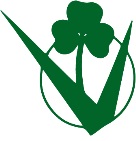 Grassland Society of NSW ConferenceReviewer’s report to be submitted electronicallyReviewer’s report to be submitted electronicallyAuthor(s):Author(s):Paper title:Paper title:Reviewer to complete:Reviewer to complete:Is the paper relevant?Is the paper relevant?Is the information in the paper new and relevant?Is the information in the paper new and relevant?Comments on the overall quality/content of the paper: Please provide Comments/Suggested Changes in a Word Document showing Track Changes.Comments on the overall quality/content of the paper: Please provide Comments/Suggested Changes in a Word Document showing Track Changes.Recommendation:Recommendation:Name and address:                                                                              Signature: Name and address:                                                                              Signature: Have comments been incorporated? Provide a Word file showing changes in Track Changes.Signature: